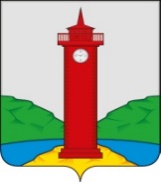 РОССИЙСКАЯ ФЕДЕРАЦИЯ
САМАРСКАЯ ОБЛАСТЬМУНИЦИПАЛЬНЫЙ РАЙОН ВолжскийСОБРАНИЕ ПРЕДСТАВИТЕЛЕЙ СЕЛЬСКОГО ПОСЕЛЕНИЯ КУРУМОЧЧЕТВЕРТОГО СОЗЫВАРЕШЕНИЕ«28» декабря 2022г.                                                                             № 128/38Об утверждении структуры и штатной численности Администрации сельского поселения Курумоч           В соответствии с осуществлением полномочий, установленных ст.14 Федерального закона «Об общих принципах организации местного самоуправления в Российской Федерации» от 06.10.2003 г. № 131-ФЗ и в связи с совершенствованием организационных мероприятий, направленных на улучшение работы в Администрации сельского поселения Курумоч, руководствуясь ст.33 Устава сельского поселения Курумоч, Собрание Представителей сельского поселения Курумоч РЕШИЛО:1.   Утвердить структуру Администрации сельского поселения Курумоч        согласно приложению № 1.Утвердить штатную численность работников Администрации сельского поселения Курумоч согласно приложению № 2.Настоящее решение вступает в силу с 01.01.2022 года.Опубликовать настоящее решение в ежемесячном информационном вестнике «Вести поселения Курумоч» и в информационной телекоммуникационной сети Интернет на официальном сайте Администрации сельского поселения Курумоч http://sp-kurumoch.ru/.
Глава сельского поселения Курумоч                                                            И.В. ЕлизаровПредседатель  Собрания представителей 					И.К. Каширин сельского поселения КурумочКулешевская  3021917     Приложение № 1 к Решению Собрания представителейсельского поселения Курумоч от 28.12.2022 г. № 128/38Структура Администрации сельского поселения Курумоч        Приложение № 2 к Решению Собрания представителейсельского поселения Курумоч от 28.12.2022 г. № 128/38Штатное расписаниеАдминистрации сельского поселения Курумоч с 01.01.2023 г.Глава  сельского поселения Курумоч 1 ед.Заместитель Главы сельского поселения Курумоч 1 ед.Главный специалист-главный  бухгалтер Администрации 1 ед.Ведущий специалист по работе с депутатами Собрания Представителей сельского поселения Курумоч1 ед.Работник ВУС (военно-учетный стол) 1 ед.№п/пНаименование структурного подразделенияКоличество штатных единиц   1Выборная муниципальная должностьГлава сельского поселения Курумоч12Муниципальные служащие1.Заместитель главы  сельского поселения Курумоч2.Главный специалист-главный бухгалтер 23Представительный орган поселенияВедущий специалист по работе с депутатами Собрания представителей сельского поселения Курумоч14ВУСРаботник военно-учетного стола (ВУС)1ИТОГО5